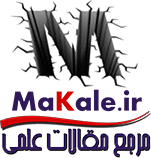 بخشی از مقالهلینک خرید آنلاین نسخه کامل این مقاله با فرمت ورد : http://makale.ir/?p=4409برای خرید این مقاله، همزمان با نگه داشتن کلید کنترل (Ctrl) در صفحه کلید، اینجا کلیک نمایید.{عنوان و فهرست}اطلاعات حسابداری مدیریت برای فعالیت و فرآیند تصمیم گیریارزیابی مفاهیم مالیهزینه های مربوط برای جایگزینی یک ماشینخلاصه هزینه های مربوطفرض مسئولیت برای تصمیماتعوامل كيفيهزینه ها و درآمدهای تغیر طرح بندی جدیدخلاصه منافع و مخارجاستانداردهای کیفیتمفهوم ساخت JITسود ناشی از افزایش در فروشتولید سلولی و کارایی چرخه پردازشضروریات{اوایل مقاله}ارزیابی مفاهیم مالیمدیران باید مفاهیم مالی تصمیم گیری را ارزیابی کنند که آن نیازمند سبک سنگین کردن هزینه و درآمد و تفاوتهای آن می باشد . مفاهیم مالی وقتی مهم می باشند که به تصمیماتی مانند طراحی مجدد جریان محصول ، جایگزینی ماشینهای موجود و دریافت خدماتی چون کمک نگهبان و یا استخدام سرایدار رسیدگی کنند . اطلاعات مالی انواع فرمهای بهای تمام شده مبنی بر تصمیمات براساس انواع کارها و فعالیتهای سازمان می باشد ، که ما این حالت را در شرکت عروسک سازی تابور دیدیم .هزینه های ریخته مربوط نیستند آیا هزینه ها و درآمدهای خاص که برای تصمیم گیری مربوطند به مفهوم تصمیم گیری و پیشنهادات در دسترس بستگی دارند ؟ مدیران باید فقط بر هزینه ها و درآمدهایی تمرکز کنند که در میان پیشنهادات تصمیم گیری متفاوت می باشند ، آنگاه از بین پیشنهادات متفاوت انتخاب می کنند ، این هزینه ها و درآمدها برای تصمیم گیری مربوط هستند . هزینه های فرصت طبق تعریف هزینه مربوط برای هر تصمیم هستند .  هزینه های باقی مانده با وجود پیشنهاد بودن هزینه مربوط برای تصمیم نیستند .یک دسته از هزینه هایی که اغلب موجب اشتباه برای تصمیم گیرندگان می شوند آنهایی هستند که متحمل شده اند در گذشته یا هزینه های ریخته اند . هزینه های ریخته منابعی هستند که قبلا به وقوع پیوسته اند و در تصمیم گیری برای فعالیت جاری موثر نیستند . بطور کل هزینه ریخته برای فعالیت لازم است و اگر روی داده باشند ،آنها را نمی توان برگشت داد ، چون هزینه های ریخته نمی تواند برای هر پیشنهادی که مدیر انتخاب می کند موثر باشد و آنها برای ارزیابی پیشنهادات مربوط نیستند . یک سوال که از بحث درباره هزینه های ریخته ناشی می شود این است که : آیا همه هزینه های ثابت هزینه ریخته اند و آیا همه هزینه های ریخته هزینه ثابتند؟  هیچ کدام از این دو پاسخ نیست . در تعدادی از مثالها یک هزینه ثابت ممکن است بعد از وقوع فعالیت قابل بازیافت باشد ، یک نمونه بازیگران صحنه نمایش که بازی می کنند و تئاتر را برای شش ماه اجاره می کنند ، اگر بازی در یک هفته شکست بخورد یا بسته شود هزینه اجاره هزینه ریخته نیست ، اگر بازیگران بتوانند تئاتر را برای دریافت پولشان اجاره دهند . همچنین یک تولیدی عروسک که 50000 عدد تولید می کند فقط شامل هزینه های ثابت نیست ، وقتی عروسک  ها ساخته می شوند شامل هزینه های متغیر مانند دستمزد و مواد مستقیم نیز می شود . اگر بازار این عروسک ها خراب شود و 30000 عدد در بلند مدت نباشند تولید کننده باید هزینه های متغیر و ثابت را هزینه ریخته و از دست رفته بحساب آورد . این نکته مهم است که تصمیم گیرندگان باید بدقت فکر کنند که کدام یک از هزینه ها ، هزینه ریخته است و کدامیک نیست . بدون این فرض که یک دسته از هزینه ها همیشه از دست رفته اند .در آینده ما مثالهایی از هزینه های مربوط در زمینه تولید را فراهم می آوریم اما همه اصولی که بیان می کنیم بطور یکسان برای هر تصمیم خدمتی کاربرد ندارند .{اواسط مقاله}برآردهای مدیر برآیندی از تصمیمات مدیریت و عملیات تآثیرپذیرازفعالیتهای سازمان و جریان عمل است.در حمایت از تصمیم گیری های مدیریت ، آن باسیتی تشخیص بدهند دوره های گردشی را و تعیین کند چگونگی هزینه های مرتبط و درآمدهای متفاوت برای هر دوره را.به عنوان یک قانون عمومی هزینه های دفن شده نباید جزء هزینه های مربوط قلمداد شوند.مدیرهمچنین بایستی قادر باسد به ارزیابی تاثیرات مالی فعالیتهای اخیر درفر،یند تصمیم گیری به عنوان استقرار نمودن یک طرحی برای پیشرفت.که آن جریان فرآیند تولیدات است.آن مورد نیاز دارد به انواع گوناگونی از هزینه ها و سایر اطلاعات کارکردی (فعالیتی) برای دارایی هایی که متآثر از تصمیمات تآثیرگذار بر روی فعالیتهای سازماندهی و دیگر فرآیند هاست.درپایان ، جزئیات ارزیابی از اجرای عملیات ممکن است به افزایش سود منتج شود .سیستم تولیدی JIT  ممکن است تآثیرمثبتی داشته باشد بر روی سطوحی از موجودی های در جریان ساخت ، هزینه فعالیتهای نگهداری ازموجودی های دردسترس و موجودی کاردرجریان ساخت و مبالغی از 2باره کاری عمده .تمامی این تغییرات قابل لمس هستند و قابل سنجش و تعیین تحت این دسته از تغییرات. {اواخر مقاله}جمع آوری نمونه داده ها از مصرف کنندگان پی.اس.آی از اطلاعات حوزه ثبت سفارشات نشان می دهد که بیش از 20 نوع خطاهها بر روی سفارشات تصدیق شده را میتوان یافت. (برای  مثال جدول 20-5 را مشاهده کنید) هزینه تصحیح این خطاها [حقوق و سودهای فرعیسفارش ثبت شده افراد و شخص مربوط به سایر بخش ها پی.اس.آی ]برای تقریباً از 7 درصد از سفارش ثبت شده سالانه بودجه برای حقوق ها و سودهای فرعی محاسبه میشود .علاوه بر زمانی که برای تصحیح خطاها صرف میشود، سفارشی را که یک کارمند ثبت میکند باید برای تغییر سفارش برای خطاهای متعدد سطوح دوم آماده باشد. علاوه براین تغییر یک سفارش نیازمند نتایج متعدد دیگری است که لزوماً نیازمند کنترل توسط ثبت نماینده فروش نشان داده می شود (2) لغو کردن سفارشات و (3) تغییر در آموزش صدور صورتحسابصرف نظر از نتیجه تغییر سفارش ثبت شده در یک بخش هزینه هایی را دربر دارد. نمونه داده به هر 100 سفارش جدید، سفارش ثبت شده ای که 71 سفارش تغییر یافته را آماده می سازد، اشاره می کند. این عمل(فعالیت) برای 6/2 درصد از بودجه سالانه سفارش ثبت شده برای حقوق و سودهای فرعی میباشد.اگرچه خطاهای ثبت شده سفارش بر روی آخرین مشتری ها تأثیر چندانی ندارد و مشتریانی که خطاها(اشتباهات)  صورتحسابشان را می یابند اغلب از خطاها به عنوان علت (بهانه ای) برای تأخیر در پرداخت وجه استفاده می کنند. اصلاح این خطاها شامل تلاشهای مشترک سفارش ثبت شده، گردآوری و صدور صورتحساب حوزه ها است. این قیمت ها حدود 12% از بودجه سالانه ثبت شده سفارشات را محاسبه می کنند. سفارشات ثبت شده کارمندان اغلب زمان قابل توجهی را در بررسی بازگش اختیارات زمانی که آخرین مشتریان کالاهایشان را به پی.اس.آی پس می فرستند، صرف می کنند. جالب است که بیش از 17% از کالاهای برگشت داده شده به خاطر نقص کالاهاست و بیش از 19% مربوط به دو دسته زیر است: 1- نظم در خطاها 2- بازگشت 30 روزه حقوق ها تحلیل جدی گروه های اخر نشان دهنده بیشترین برگشت کالاها می تواند اثری از فروش یا اشتباهات سرویس دهی است. سفرشات ثبت شده واحدها (حوزه ها) باعث بوجود آمدن هزینه های فآیند بازگشت اختیاری استکه بیش از 9/1% بودجه سالانه محاسبه می شود. (در نمودار 12-5 مشاهده کنید). کل سطح 1 و 2 قیمت های کاهش یافته برای 72/15% از بودجه سالاانه حوزه های ثبتش ده سفارشات برای حقوق و سودهای فرعی محاسبه می شود. اگرچه مصرف کنندگان اطلاعات سفارشات ثبت شده پی.اس.آی از مشکلات در حوزه هایشان آکاه هستند که بعضی اوقات به خاطر خطاهایی در سفارشات ثبت شده بوجود می آید. آنها بازخورد کمی از سفارشات ثبت شده درباره خطاهای موجود را تولید می کند.تغییر در بخش های سفارشات ثبت شده پی.اس.الدر اکتبر سال 1992 نتایج اولیه مطالعات سه فرد اصلی را که مطالعه را آغاز می کنند را معرفی می کند: مدیریت سفارش ثبت شده، نقص (عیب) رئیس تولید و نقص رئیس کیفیت و سرویس.در مارچ (اسفند) 1993، نتایج نهایی که انجمن اجرایی  پی.اس.آی عضو اصلی تصمیم گیرنده را ارائه می دهد. بین اکتبر 1992 و مارچ 1993 پی.اس.آی بدست آورده سازمان بین المللی برای ثبت معیارگیری ISO9002 برای ثبت سفارشات و تجربیات ساخت که در جون(june) 1993 بدست آمده را آغاز کرد.تلاش برای بدست آوردن ثبت ISO9002 نشان میدهد که پی.اس.آی اهمیت قابل توجهی برای ثبت سفارش و انجام تلاش های جدی برای پیشرفت این فرآیند ثبت سفارش قائل است. در تغییرات اگر اطلاعات قیمت ارائه نشود، خیلی به صورت قانونی نخواهد بود. نقش اطلاعات COQ به عنوان عامل شتاب دهنده رای شدت بخشیدن به یشرفت تلاش ها است. در واقع تغییر دادن فرآیند بطوری که اطلاعات مربوط به انواع مختلف خطاها مفیدتر از اطلاعات قیمت است.لینک خرید آنلاین نسخه کامل این مقاله با فرمت ورد : http://makale.ir/?p=4409www.MaKale.ir